Special Education Parent Advisory Council (SpedPAC) Meeting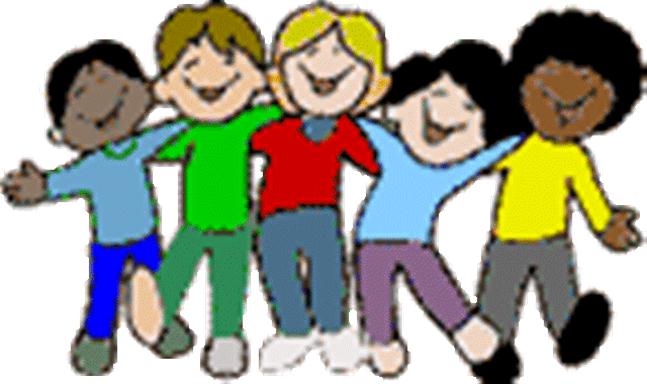 Presents:Executive Functioning – How Important is it?What is executive functioning and what do we, as parents, need to know?This presentation is relevant to both teachers and parents!!  Executive functioning skills are a part of how every child learns and can range from how they take notes in class, focus and concentration, to homework completion when they are at school (and even how they complete tasks around the house!)Presented by: Dr. Barbara CataldoDr. Cataldo has worked in the field of education for 35 years.  She taught for sixteen years prior to transitioning to the central office.  Dr. Cataldo wrote curriculum to assist students with executive functioning needs and created technology plans to assist special education students with learning.  Reading is a primary focus for Dr. Cataldo.  She has given workshops on reading development and comprehension both at the local and national level.Tuesday, February 7, 20173:30-5:00 p.m.25 Cole Ave.In the Cafeteria (Light Refreshments Served)Come and Meet your Evaluation Team Leaders!!!Mr. Thom Osborn, Ms. Rebecca Lopes, Ms. Cheryl Thompson, Southbridge Public Schools Special Education Department